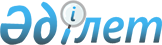 О внесении изменений и дополнений в приказ Генерального Прокурора Республики Казахстан от 5 января 2023 года № 8 "Об утверждении Инструкции по приему, выдаче, ознакомлению, хранению и уничтожению прекращенных уголовных дел подразделениями архивной работы Комитета по правовой статистике и специальным учетам Генеральной прокуратуры Республики Казахстан"Приказ Генерального Прокурора Республики Казахстан от 4 июля 2024 года № 87. Зарегистрирован в Министерстве юстиции Республики Казахстан 10 июля 2024 года № 34716
      ПРИКАЗЫВАЮ:
      1. Внести в приказ Генерального Прокурора Республики Казахстан от 5 января 2023 года № 8 "Об утверждении Инструкции по приему, выдаче, ознакомлению, хранению и уничтожению прекращенных уголовных дел подразделениями архивной работы Комитета по правовой статистике и специальным учетам Генеральной прокуратуры Республики Казахстан" (зарегистрирован в Реестре государственной регистрации нормативных правовых актов за № 31619) следующие изменения и дополнения:
      преамбулу изложить в следующей редакции:
      "В соответствии с подпунктом 22) статьи 9 Конституционного закона Республики Казахстан "О прокуратуре", подпунктом 12-6) статьи 6 Закона Республики Казахстан "О государственной правовой статистике и специальных учетах", руководствуясь подпунктом 37) пункта 19 Положения о Генеральной прокуратуре Республики Казахстан, утвержденного Указом Президента Республики Казахстан от 13 октября 2017 года № 563 "О некоторых вопросах органов прокуратуры Республики Казахстан", ПРИКАЗЫВАЮ:";
      в Инструкции по приему, выдаче, ознакомлению, хранению и уничтожению прекращенных уголовных дел подразделениями архивной работы Комитета по правовой статистике и специальным учетам Генеральной прокуратуры Республики Казахстан, утвержденной указанным приказом (далее – Инструкция):
      пункт 2 изложить в следующей редакции:
      "2. Инструкция регламентирует прием, выдачу, ознакомление, хранение и уничтожение подразделениями архивной работы территориальных и приравненных к ним органов Комитета по правовой статистике и специальным учетам Генеральной прокуратуры Республики Казахстан (далее – подразделения архивной работы) прекращенных уголовных дел в бумажном и электронном форматах.";
      подпункты 1) и 2) пункта 3 изложить в следующей редакции:
      "1) прокурор подразделения архивной работы – сотрудник территориального и приравненного к нему органа Комитета по правовой статистике и специальным учетам Генеральной прокуратуры Республики Казахстан (далее - территориальные органы Комитета), осуществляющий в соответствии с Законом полномочия по приему, выдаче, ознакомлению, хранению и уничтожению прекращенных уголовных дел;
      2) органы прокуратуры – Генеральная прокуратура Республики Казахстан, органы военной и транспортной прокуратур, прокуратуры областей и приравненные к ним прокуратуры (городов республиканского значения и столицы), районные и приравненные к ним (городские, межрайонные, а также специализированные) прокуратуры;";
      дополнить пунктом 18-1 следующего содержания:
      "18-1. Прекращенное уголовное дело выдается на срок не более тридцати рабочих дней.
      При необходимости дополнительного времени для изучения прекращенного уголовного дела руководитель органа, в котором находится выданное прекращенное уголовное дело, письменно уведомляет соответствующее подразделение архивной работы о продлении срока, но не более, чем на тридцать рабочих дней.
      Органы прокуратуры в случае отмены постановления о прекращении уголовного дела, истребованного из архива, не позднее двадцати четырех часов направляют копию постановления в подразделение архивной работы.
      После поступления копии постановления об отмене о прекращении уголовного дела прокурор подразделения архивной работы не позднее двадцати четырех часов снимает уголовное дело с архивного учета.
      В случае поступления копии постановления об отмене о прекращении уголовного дела после окончания рабочего времени, в выходные и (или) праздничные дни согласно трудовому законодательству Республики Казахстан прокурор подразделения архивной работы снимает уголовное дело с архивного учета на следующий рабочий день.
      При выдаче, возвращении, снятии с архивного учета прекращенных уголовных дел прокурором подразделения архивной работы в течение двадцати четырех часов вводится новый ЭИУД формы 2-А.";
      пункт 21 изложить в следующей редакции:
      "21. Прокурор подразделения архивной работы при приеме прекращенного уголовного дела от органа, истребовавшего прекращенное уголовное дело, проверяет нумерацию листов и состояние документов дела.
      При обнаружении повреждений, отсутствия в нем отдельных листов, несоответствия нумерации листов документа во внутренней описи с пронумерованными листами документов прокурор подразделения архивной работы составляет Акт проверки наличия и состояния листов прекращенного уголовного дела по форме согласно приложению 2 к настоящей Инструкции (далее – Акт) в двух экземплярах, которые утверждаются начальником территориального органа Комитета.
      Один экземпляр Акта направляется руководителю органа, истребовавшего прекращенное уголовное дело, для устранения замечаний в течение пяти рабочих дней, о чем одновременно информируется орган прокуратуры по территориальности.";
      пункт 27 исключить;
      часть первую пункта 29 изложить в следующей редакции:
      "29. В соответствии со статьей 71 Уголовного кодекса Республики Казахстан (далее – УК) прекращенные уголовные дела хранятся в следующие сроки:";
      пункт 31 изложить в следующей редакции:
      "31. Уничтожение прекращенных уголовных дел, по которым истекли сроки хранения, осуществляется комиссией, создаваемой по приказу начальника территориального органа Комитета или лица, его замещающего.
      Комиссия состоит из председателя, секретаря и членов комиссии (руководители структурных подразделений территориального органа Комитета, сотрудники органа уголовного преследования). Общий состав комиссии не менее пяти человек.
      Председателем комиссии назначается заместитель начальника территориального органа Комитета, который организует ее созыв и работу.
      Секретарем комиссии является прокурор подразделения архивной работы, который осуществляет организационное обеспечение работы комиссии.
      Созыв и работа комиссии осуществляется в соответствии с графиком, утвержденным председателем комиссии, не реже двух раз в год.
      Секретарь комиссии заблаговременно, но не позднее чем за три рабочих дня, уведомляет членов комиссии о дате, времени и месте уничтожения прекращенных уголовных дел.
      Замещение отсутствующих членов не допускается.
      В случае неявки кого-либо из членов комиссии, председатель комиссии назначает другой день для уничтожения прекращенных уголовных дел, но не позднее трех рабочих дней со дня первоначально назначенного срока.";
      дополнить пунктами 31-1, 31-2 следующего содержания:
      "31-1.Секретарь комиссии:
      до созыва комиссии составляет списочные сведения прекращенных уголовных дел, по которым истекли сроки хранения;
      проводит сканирование прекращенных уголовных дел, файлы вкладываются в соответствующие ЭИУД формы 2-А;
      на основании списочных сведений составляет в одном экземпляре Акт об уничтожении прекращенных уголовных дел, по которым истекли сроки хранения, по форме согласно приложению 4 к настоящей Инструкции (далее – Акт об уничтожении).
      31-2. Члены комиссии проверяют списочные сведения на соответствие срокам хранения согласно статье 71 УК, а также на полноту заполнения сведений в Акте об уничтожении.
      При отсутствии замечаний членами комиссии подписывается Акт об уничтожении и утверждается председателем комиссии.
      Уничтожение прекращенных уголовных дел, по которым истекли сроки хранения, производится не позднее десяти рабочих дней со дня утверждения Акта об уничтожении комиссией путем сжигания в специально приспособленных помещениях с применением средств фото-видеофиксации.
      Секретарем в течение десяти календарных дней в ЕРДР вводятся ЭИУД формы 2-А об уничтожении прекращенных уголовных дел.";
      пункт 32 изложить в следующей редакции:
      "32. Акт об уничтожении хранится в номенклатурном деле территориального органа Комитета с приложением диска с материалами фото-видеосъемки процесса уничтожения прекращенных уголовных дел.";
      приложения 1, 2, 3, 4 к Инструкции изложить в новой редакции согласно приложениям 1, 2, 3, 4 к настоящему приказу.
      2. Комитету по правовой статистике и специальным учетам Генеральной прокуратуры Республики Казахстан (далее – Комитет) в установленном законодательством порядке обеспечить:
      1) государственную регистрацию настоящего приказа в Министерстве юстиции Республики Казахстан;
      2) размещение настоящего приказа на официальном интернет-ресурсе Генеральной прокуратуры Республики Казахстан;
      3) направление настоящего приказа заинтересованным субъектам правовой статистики и специальных учетов, а также территориальным и приравненным к ним органам Комитета для исполнения.
      3. Контроль за исполнением настоящего приказа возложить на председателя Комитета.
      4. Настоящий приказ вводится в действие после дня его первого официального опубликования.
      "СОГЛАСОВАН"Агентство Республики Казахстанпо финансовому мониторингу
      "СОГЛАСОВАН"Министерство обороныРеспублики Казахстан
      "СОГЛАСОВАН"Служба государственной охраныРеспублики Казахстан
      "СОГЛАСОВАН"Агентство Республики Казахстанпо противодействию коррупции(Антикоррупционная служба)
      "СОГЛАСОВАН"Комитет национальной безопасностиРеспублики Казахстан
      "СОГЛАСОВАН"Министерство внутренних делРеспублики Казахстан Электронный информационный учетный документ формы 2-А
"Карточка к прекращенному уголовному делу"
      1. Номер прекращенного уголовного дела ________________________________
      2. Дата поступления прекращенного уголовного дела "__" ______ 20__ года
      3. Основание прекращения (Уголовно-процессуальный кодекс Республики Казахстан(далее – УПК РК) от 1997 года) _________________________________________
      3.1 Основание прекращения УПК РК ____________________________________Дата прекращения "__" _________ 20__ года.
      4. Наименование территориального и приравненного к нему органа Комитетапо правовой статистике и специальным учетам Генеральной прокуратурыРеспублики Казахстан (далее - подразделение архивной работы)_________________________________________________ (код по справочнику).
      5. Фонд № ________________________
      6. Опись № _______________________
      7. Архив № _______________________Дата присвоения архивного номера "__" ________ 20__ года
      8. Количество томов _______
      9. Сведения о прекращенном уголовном деле: выдано (01), возвращено (02),уничтожено (03), снято с архивного учета в связи с отменой постановленияо прекращении уголовного дела (04).
      9.1 Исходящий/входящий номер акта о выделении к уничтожению прекращенныхуголовных дел с истекшим сроком хранения ________________________________
      9.2 Выдано ____________________________________________________________(фамилия, имя, отчество (при его наличии) сотрудника, получившего нарочнопрекращенное уголовное дело)
      9.3 Дата выдачи "__" _________ 20__ года
      10. Лица, проходящие по уголовному делу
      11. Примечание
      12. Вложение
      Фамилия и инициалы прокурора подразделения архивной работы      ________________________________________________________________________________________________________________________________________________ Акт проверки наличия и состояния листов прекращенного уголовного дела
      порядковый номер акта № ____
      Место составленияПри проверке наличия и состояния листов прекращенного уголовного дела № ______установлено, что:
      1. По внутренней описи прекращенного уголовного дела №______________________числится всего том (-ов) ____, из них количество листов (по томам) _________________________________________________________________________________________________________________________________________________________________(цифрами и прописью)
      2. Всего не оказалось в наличии листов прекращенного уголовного дела__________________________________________________________________________________________________________________________________________________(цифрами и прописью)
      3. Выявлено несоответствие нумерации листов документа во внутренней описис пронумерованными листами документов__________________________________________________________________________________________________________________________________________________4. Повреждено листов ______________________________________________________
      5. Имеются неописанные ____________________________________________________________________________________________________________________________страницы дела (цифрами и прописью)Официальное наименование уполномоченного органа ___________________________________________________________________________________________________Акт составлен в двух экземплярахНачальник отдела территориального и приравненного к нему органа Комитетапо правовой статистике и специальным учетам Генеральной прокуратуры:_________________________________________________________________________фамилия, имя, отчество (при его наличии) подписьАкт составил прокурор подразделенияархивной работы____________________ ____________подписьМП "____" _______________20____г.дата составления актаЭкземпляр настоящего акта получил:____________________________________________________ ___________________должность, фамилия, имя, отчество (при его наличии) подпись
      ________________________________            "___" _____________ 20__ года(место составления)                              (дата составления) Протокол ознакомления с материалами прекращенного уголовного дела,
выдачи их копий из прекращенного уголовного дела участникам уголовного процесса
      Мною, прокурором подразделения архивной работы____________________________________________________________________________________________________________________________________Наименование территориального и приравненного к нему органа Комитетапо правовой статистике и специальным учетам Генеральной прокуратурыРеспублики Казахстан (далее - подразделение архивной работы)в кабинете __ здания подразделения архивной работы, _____________________________________________________________________________________фамилия, имя, отчество (при его наличии)руководствуясь частью 3 статьи 290 Уголовно-процессуального кодексаРеспублики Казахстан (далее – УПК РК) проведена процедура ознакомленияс материалами прекращенного уголовного дела/выдачи их копийиз прекращенного уголовного дела ______________________________________________________________________________________________________фамилия, имя, отчество (при его наличии)участников уголовного процессаномер дела № __________________; количество листов ______, том ________Статус заявителя: по справочнику (согласно пункту 25) статьи 7 УПК РК)Входящий номер и дата обращения № ___ "____" ________ 20__ годаФамилия, имя, отчество (при его наличии),подпись сотрудника подразделенияархивной работы _______________________________ АКТ об уничтожении прекращенных уголовных дел,
по которым истекли сроки хранения от "__" _________ 20___ года №____
      ____________________________________________место составленияМы, нижеподписавшиеся, в составе
      1. Председатель комиссии ______________ _________________________(личная подпись) (должность, фамилия, имя, отчество (при его наличии)
      2. Член комиссии ______________ _________________________________(личная подпись) (должность, фамилия, имя, отчество (при его наличии)
      3. Член комиссии ______________ _________________________________(личная подпись) (должность, фамилия, имя, отчество (при его наличии) 4. Член комиссии ______________ _________________________________(личная подпись) (должность, фамилия, имя, отчество (при его наличии)
      5. Член комиссии ______________ _________________________________(личная подпись) (должность, фамилия, имя, отчество (при его наличии)Составили настоящий акт о том, что уничтожили всего______________________________________________________________________________________________________________________________(цифрами и прописью)прекращенных уголовных дел и документов за __________________ годы(цифрами и прописью)_______________________________________________________________
      При уничтожении прекращенных уголовных дел осуществлялась: фото (01), видеосъемка (02).Должность фамилия, имя, отчество (при его наличии) сотрудника подразделения архивной работы, проводившего отбор прекращенных уголовных дел, по которым истекли сроки хранения
      ______________________________________________________________________________________ ______________________________________________________________________________________
      (личная подпись)
      Дата "___" _______ 20__ года
					© 2012. РГП на ПХВ «Институт законодательства и правовой информации Республики Казахстан» Министерства юстиции Республики Казахстан
				
      Генеральный ПрокурорРеспублики Казахстан

Б. Асылов
Приложение 1 к приказу
Генеральный Прокурор
Республики Казахстан
от 4 июля 2024 года № 87Приложение 1
к Инструкции по приему,
выдаче, ознакомлению,
хранению и уничтожению
прекращенных уголовных дел
подразделениями архивной работы
Комитета по правовой статистике
и специальным учетам
Генеральной прокуратуры
Республики Казахстанформа
Фамилия
Имя
Отчество (при его наличии)
Дата рожденияПриложение 2 к приказу
Генеральный Прокурор
Республики Казахстан
от 4 июля 2024 года № 87Приложение 2
к Инструкции по приему,
выдаче, ознакомлению,
хранению и уничтожению
прекращенных уголовных дел
подразделениями архивной работы
Комитета по правовой статистике
и специальным учетам
Генеральной прокуратуры
Республики КазахстанформаУТВЕРЖДАЮ
Начальник
________________________________________________________
____________________________
наименование территориального
и приравненного к нему органа
Комитета по правовой
статистике и специальным учетам
Генеральной прокуратуры
Республики Казахстан
____________________________
фамилия, имя, отчество
(при его наличии)
____________________________
____________________________
(личная подпись)
"__" _____________ 20__ годаПриложение к 3 приказу
Генеральный Прокурор
Республики Казахстан
от 4 июля 2024 года № 87Приложение 3
к Инструкции по приему,
выдаче, ознакомлению,
хранению и уничтожению
прекращенных уголовных дел
подразделениями архивной работы
Комитета по правовой статистике
и специальным учетам
Генеральной прокуратуры
Республики КазахстанПриложение к 4 приказу
Генеральный Прокурор
Республики Казахстан
от 4 июля 2024 года № 87Приложение 4
к Инструкции по приему,
выдаче, ознакомлению,
хранению и уничтожению
прекращенных уголовных дел
подразделениями архивной работы
Комитета по правовой статистике
и специальным учетам
Генеральной прокуратуры
Республики КазахстанформаУТВЕРЖДАЮ
Начальник ____________________________________________
___________________________
наименование территориального
и приравненного к нему органа
Комитета по правовой
статистике и специальным учетам
Генеральной прокуратуры
Республики Казахстан
___________________________
фамилия, имя, отчество
(при его наличии)
___________________________
___________________________
(личная подпись)
"__" _____________ 20__ года
№№ п/п
№ фонда № описи
№ архивного дела
№ уголовного дела
Фабула преступления
Количество листов
Крайние годы
Срок хранения - статья перечня
Статья по Уголовному кодексу Республики Казахстан
Примечание
1
2
3
4
5
6
7
8
9
10